Publicado en Bilbao el 09/12/2019 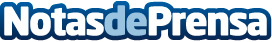 Ginzo Technologies comienza su despliegue de servicios de consultoría informática en BilbaoLlega a Bilbao, una reconocida e importante consultora de transformación digital, la cual está especializada en seguridad y sistemas, big data, inteligencia artificial y blockchain. Cuentan con un equipo de trabajo con amplia experiencia certificada que garantizaran el mayor de los éxitosDatos de contacto:J.M.C.941575757Nota de prensa publicada en: https://www.notasdeprensa.es/ginzo-technologies-comienza-su-despliegue-de Categorias: Inteligencia Artificial y Robótica País Vasco E-Commerce Software Ciberseguridad Otros Servicios Consultoría Digital http://www.notasdeprensa.es